Programma 2024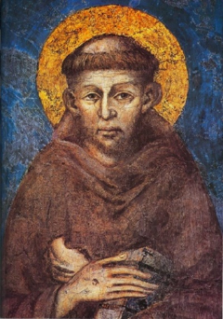 Stichting Franciscaanse voettochten Contact en info:Mattie Jeukens ofm.  Voltastraat 45, 6224 EK Maastricht Telefoon: 043 3634348 of 06 51910217 www.franciscaansevoettochten.nl  Email: jmpp.jeukens@planet.nl Vijf Maandagavonden in Februari en Maart.Wat: 5 Lezingen over fresco-kunst in de 40-dagentijd:De onderstaande thema’s staan centraal op de genoemde avonden. Het kan een goede voorbereiding  zijn op een mogelijke fresco-kunstreis in september 2024. De data:1.  19 februari : De plek van de frescoschilder via zelfportretten2. 26 februari : De Annunciaties 3. 04 maart    : Kerstmis met aanbidding van de wijzen4. 11 maart      : Lijden, dood en opstanding 5. 18 maart     : De landschappenTijd: maandag van 19.00 tot 20.00 uur in de sacristie van de OLV van Lourdes Prijs: een vrije gaveDeelnemers: onbeperktInfoavond Fresco-reis 25 Maart.maandag  25 maart om 20.00 uur in de sacristie van de OLV van Lourdes kerk. De reis is van 15 tot en met 21 september. Zie voor verdere info verderop in de flyer.  Twee lezingen over de Franciscaanse Spiritualiteit.Zondag 10 maart : De Wijsheidsspreuken van Franciscus.Zondag 29 september : De Fioretti (bloempjes) van Franciscus.Tijd: 15.00 uurWaar: Sacristie van de OLV van Lourdes kerk.Maandag 20 Mei tot en met zaterdag 26 Mei reis.Wat: Bezinningsweek in Italië. Een stille week om tot jezelf te komen. Meeleven op basis van het gebedsritme van de broeders in Monte Mesma met aandacht voor: Yoga, mediteren, koorgebed, wandelen en bezinning via teksten van Franciscus. Iedereen krijgt een eigen ‘kloostercel’. Plaats:	 Franciscaans klooster Monte Mesma in Noord Italië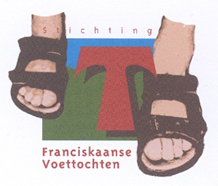 Vertrek: vanaf de pastorie, Voltastraat 45 in MaastrichtInfoavond: Donderdag 4 April om 19.30Waar: Sacristie OLV van LourdeskerkPrijs: € 575,00Deelnemers: Minimaal 15 en Maximaal 18 Zaterdag 15 juni  Wandeltocht.Wat: Pelgrimstocht, lopen naar het graf van Sint Gerlachus en om de fresco’s te bewonderen van zijn leven in een van de meest opzienbarendste kerken in Nederland.  Heen en terug: 20 kmVertrek: Lourdeskerk aan de Groene Loper in Maastricht en je kunt terug lopen of in Houthem – Sint Gerlach de trein nemen.Tijd: 09.00 uurPrijs: € 12,00, graag gepast te voldoen bij vertrekDinsdag 15 augustus  Viering.                    Wat: Het feest vieren van Maria Tenhemelopneming. de viering om 10.30 uur, met een kroedwesj- maken en zegeningPlaats: 	OLV van Lourdeskerk aan de Groene LoperPrijs:  een collecte tijdens de misDeelnemers:  onbeperkt		Zaterdag 7 september WandeltochtWat:  Wandelen: Kapellentocht van Beersdal naar Rolduc Langs de groene rafelrand van Parkstad Limburg. De afstand is 25 km.Vertrek: Antonius van Paduakerk aan de Beersdalweg 64 te Heerlen-Vrank. Vervoer van Rolduc terug naar de Vrank wordt geregeld.Wel graag aanmelden van te voren: 043 3634348Tijd:  08.30 uur tot 18.00u Prijs: € 12,00 Graag gepast te voldoen bij vertrek.Deelnemers: onbeperkt Zondag 15 september t/m zaterdag 21 september 2024 reis.Wat: Fresco-kunstreis:  Dompel je onder in de kunst van de fresco’s  van 1300 – 1500 in Assisi, Florence, Perugia, Padua, Montefalco, Orvieto en Spello. De 5 lezingen in de 40-dagentijd zijn aanbevolen.Infoavond: Maandag 25 Maart 2024 in de sacristie van de  Lourdeskerk.Vertrek: Om 7.30 uur Voltastraat 45 MaastrichtPrijs: € 895,00 inclusief overnachtingen en entreesDeelnemers: Min. 8 deelnemers en Max. 9.Extra Info: De reis vindt geen doorgang als het min. deelnemers niet bereikt wordt, gezien de kosten. Uiterlijk 1 juli 2024 ontvangt u bericht of de reis plaatsvindt.  Donderdag 3 Oktober Wat:  Transitusviering: Wij herdenken het sterven van Franciscus in een gebedsviering,met aansluitend een “tas” koffie met vlaai .	Waar:  In de kerk OLV van Lourdes, Voltastraat Maastricht. Tijd: 19.00 uur na de viering koffiedrinken met vlaai en ontmoeting.Deelnemers: Graag heel veelVrijdag 4 oktober VieringWat: Werelddierendag en feestdag van Sint Franciscus. Waar: Lourdeskerk aan de Groene Loper in MaastrichtTijd: 08.30  uur Lauden; 	09.00 uur eucharistie; 09.45 uur DierenzegeningDeelnemers: Graag heel veel, vooral ook veel dieren.Zaterdag 19 oktober wandeltochtWat:  De Kerk en Kunstroute.Een dag van bezinning, kunst en wandelen van Holset naar Wijlre.Vertrek: Parkeerplaats naast de kerk in Wijlre. Tijd: 08.30 uurPrijs: € 12,00 Graag gepast te voldoen bij vertrekDauwtrapwandelingen Hele jaar door!Tijd: Vertrek tussen 07.00-09.00 uur.Waar: OLV van Lourdes Te Maastricht aan de groene Loper. Incidenteel doorheen het hele jaar zullen er verschillende dauwtrapwandelingen. Samen op pad in alle vroegte! Hierover volgen nadere berichten per email. Zondag 17 maart Sint JozefTweede Paasdag 1 april om het eten te verteren?Donderdag 9 mei Hemelvaart, dauwtrappenZondag 23 juni Manus dauwtrapwandelingZondag 28 juli MidzomerdauwtrapwandelingDonderdag 15 augustus: Sint MariedauwtrapwandelingZondag 8 september, Maria GeboorteVrijdag 4 oktober Sint Franciscus wandelingIn samenwerking met ’t Groenewold te VenloWat: Lezing frescoschilders als vervolg op de lezing van 10 oktober 2023. Waar: St. ‘t Groenewold, begijnengang 17, Venlo.Wanneer: 29 februari om 19.30 uur Prijs: € 10,00Website: www.st-groenewold.nlZie ook Jaarplanning  SPV:  Pelgrimswandelingen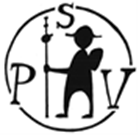 Stichting Pelgrimswegen & VoetpadenWittemer Allee 34 6286 AB Wittem www.spvlimburg.nl (Wil je meer info, stuur ons je e-mailadres: jmpp.jeukens@planet.nl )